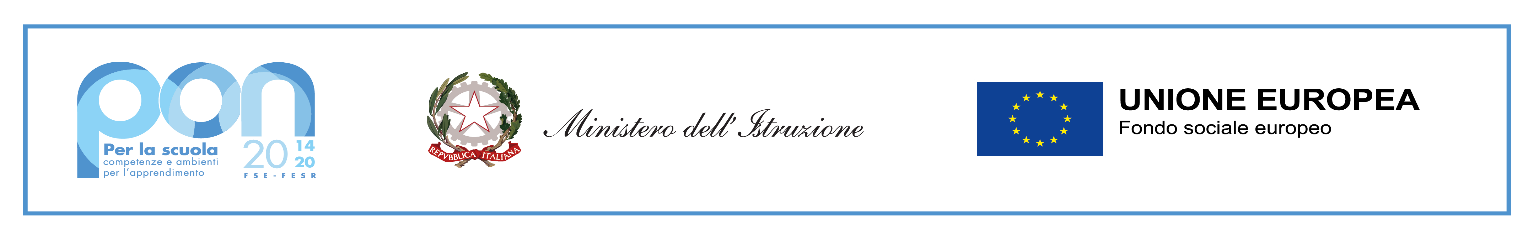 Allegato B – Griglia di autovalutazioneCandidato: Cognome	Nome  	della candidatura in qualità di REFERENTE PER LA VALUTAZIONE  Progetto 10.2.2A-FSEPON-PU-2024-251 Esplora: Un viaggio nelle competenze Data  	FIRMA DEL CANDIDATOVoceTITOLI CULTURALI (MAX        20 PUNTI)CRITERI DI VALUTAZIONEPunteggio del candidatoPunteggio attribuito da commissione e/o DSA.1Esperienza pregressa nell’ambito di progetti PONMax punti  6Punti 1,5 per esperienzaPunti ………Punti  ……..A.2incarico ricoperto come figure di sistema della scuola: collaborazioni d.s., funzioni strumentali, coordinatori di dipartimentoMax punti  4Punti 1 per ogni esperienzaPunti  ……..Punti  ……..A.3Partecipazione a corsi di formazione a carattere informaticoMax punti  5Punti 1 per corsoPunti  ……..Punti  ……..A.4titoli culturali e professionali attinenti l'attività di valutazione di organismi complessiMax punti  5Punti 1 per titoloPunti  ……..Punti  ……..TOTALEPunti  ……..Punti  ……..